Zabawy korekcyjno- kompensacyjne- propozycje wybrała: Grażyna Kołodziejww.google.com/search?q=kolorowanki-+zwierzęta+domowe-+uzupełnianki&tbm=isch&ved=2ahUKEwjD0u3TyKTpAhVXgqQKHfVuC24Q2-cCegQIABAA&oq=kolorowanki-+zwierzęta+domowe-+uzupełnianki&gs_lcp=CgNpbWcQAzoECAAQHlCfhQNYybgDYLPHA2gAcAB4AIAB0wOIAYMkkgEJMC41LjkuMy4xmAEAoAEBqgELZ3dzLXdpei1pbWc&sclient=img&ei=zHi1XsO8EteEkgX13a3wBg&bih=685&biw=1280&rlz=1C1AOHY_plPL710PL711#imgrc=a9BVl7zGQ7rAOM&imgdii=Qi0PG4hZJTemat: Ulubione zwierzątka.1.Obrysuj kontur zwierząt, których nazwy rozpoczynają się głoską „k”, a następnie pokoloruj swoje ulubionezwierzątko. A może spróbujesz sam narysować jakieś zwierzątko?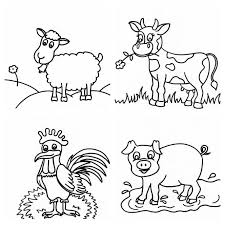 2.Nazwij- odczytaj nazwy zwierząt. Wypowiedz nazwy sylabami. Wskaż zwierzęta, których nazwa rozpoczyna się taką samą głoską. Potrafisz naśladować ich głosy? Ulep z plasteliny dowolne zwierzątko.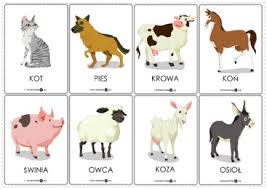 3.Pokoloruj 5 elementów z tej malowanki.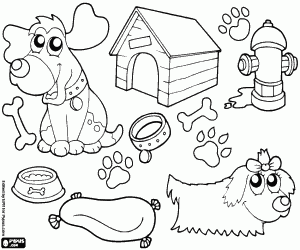 4.Pokoloruj kogutka używając jak najwięcej kolorów.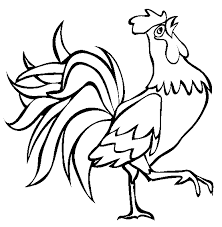 5.Narysuj starannie kotka i pokoloruj. 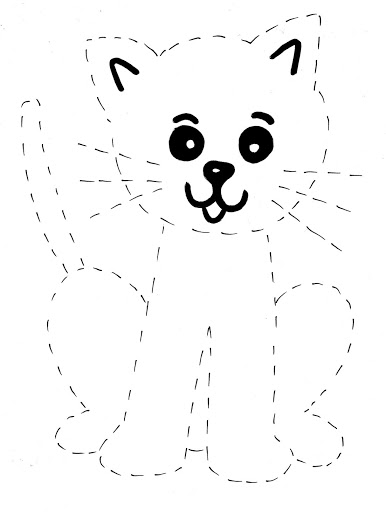 